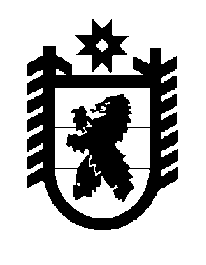 Российская Федерация Республика Карелия    ПРАВИТЕЛЬСТВО РЕСПУБЛИКИ КАРЕЛИЯРАСПОРЯЖЕНИЕот  8 июля 2017 года № 389р-Пг. Петрозаводск В целях подготовки и организации Дней Республики Карелия в Совете Федерации Федерального Собрания Российской Федерации в 2018 году:1. Образовать рабочую группу в следующем составе:	2. Организационное обеспечение деятельности рабочей группы возложить на Администрацию Главы Республики Карелия.  Временно исполняющий обязанности
 Главы Республики Карелия                                                   А.О. ПарфенчиковЛюбарский В.К.–заместитель Главы Республики Карелия по региональной политике, руководитель рабочей группыТимофеев В.В.–заместитель Главы Республики Карелия по вопросам стратегического развития, заместитель руководителя рабочей группыИгнатьева Т.П.– Руководитель Администрации Главы Республики Карелия, заместитель руководителя рабочей группы        Члены рабочей группы:        Члены рабочей группы:        Члены рабочей группы:Андросова Ж.З.–начальник управления Аппарата Законодательного Собрания Республики Карелия (по согласованию)Бильдеев В.П.–заместитель начальника Аппарата – начальник управления Аппарата Законодательного Собрания Республики Карелия (по согласованию)Брун Г.Т.–первый заместитель Руководителя Администрации Главы Республики Карелия Гаврош О.М.–исполняющая обязанности Министра сельского, рыбного и охотничьего хозяйства Республики Карелия Грищенков А.В.–заместитель Министра финансов Республики Карелия Гореликова Г.А.–депутат Законодательного Собрания Республики Карелия (по согласованию)Жданова Л.В.–депутат Законодательного Собрания Республики Карелия (по согласованию)Жирнель Е.В.–исполняющий обязанности Министра экономиче-ского развития и промышленности Республики Карелия Зубарев И.Д.–член Совета Федерации Федерального Собрания Российской Федерации (по согласованию)Катанандов С.Л.–член Совета Федерации Федерального Собрания Российской Федерации (по согласованию)Кислов Д.С.–заместитель Министра экономического развития и промышленности  Республики КарелияКудряшов С.Ю.–начальник управления Администрации Главы Республики Карелия Лесонен А.Н.–Министр культуры Республики Карелия Лиминчук Л.В.–генеральный директор акционерного общества «Корпорация развития Республики Карелия» (по согласованию) Лопаткина А.В.–депутат Законодательного Собрания Республики Карелия (по согласованию)Орлов А.А.–депутат Законодательного Собрания Республики Карелия (по согласованию)Савельев Ю.В.–заместитель Премьер-министра Правительства  Республики КарелияСвинкина М.Л.–первый заместитель начальника Аппарата Законодательного Собрания Республики Карелия (по согласованию)Степанов И.С.–начальник управления Администрации Главы Республики Карелия Шабанов Ю.А.–представитель Главы Республики Карелия в Законодательном Собрании Республики Карелия. 